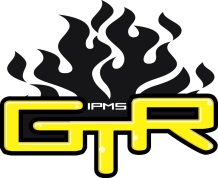 11th Annual IPMS/GTR NNL Contest & Swap MeetAugust 5, 2018Theme: Crazy 8’s - [any car associated with the number “8”]Subtheme: Asian Invasion - [any Asian themed car]The Summer NNL will be held on Sunday August 5th 2018 from 9:00AM to 2:00PM at the Algonquin Township Building, 3702 US Highway 14, Crystal Lake, Illinois 60014Admission to the show is a measly 10 bucks; you can enter unlimited models and we will serve a pizza lunch (again, no additional charge, soda extra; sorry had to draw a line somewhere) to all show entrants. Did we mention that there is a swap meet too?  There will be a free “trunk sale” swap meet in our spacious parking lot, vendors and show goers are encouraged to open their trunks and sell-sell-sell rain or shine. Vendor set-up starts at 8:30AM.  Also we raffle off some nice prizes.	Our NNL style contest bestows “Best Of” awards as mandated by popular vote as determined by show attendees, official judging and nit-picking is strictly forbidden, praise and admiration from fellow modelers strongly encouraged.  Contact: SteveJahnke@comcast.net GTR Auto Modelers Group page on Facebook Classes:Competition Open WheelAll scalesF1, Indy, Drag, etcCompetition Closed WheelAll scalesNASCAR, LeMans/IMSA, Can-Am, DragStreetAll scalesStreet legal - Muscle Cars, Sports/Exotics, Tuners, beaters, factory stockCustomAll scalesModified custom vehiclesCommercialAll scalesTrucks, Taxis, Police, Ambulance and EmergencyMotorcycles/MiscellaneousAll scalesAll typesJuniors CurbsideAll scalesAll scales, all types[Under 16 years] all modelsHood closed, judged as displayed, includes slammersOut of the BoxAll scales, all typesNo modifications to the kit except filler, paint, decals and foilTheme: Crazy 8’sd SubTheme: Asian invasion All scalesAll ScalesChris Ducey Memorial AwardAll scales, FordTim Leicht People's ChoiceAwardBest model in contest In 